SOUTHGATE PUBLIC SCHOOL

COMPREHENSIVE SCHOOL & DISTRICT IMPROVEMENT PLAN2022-2023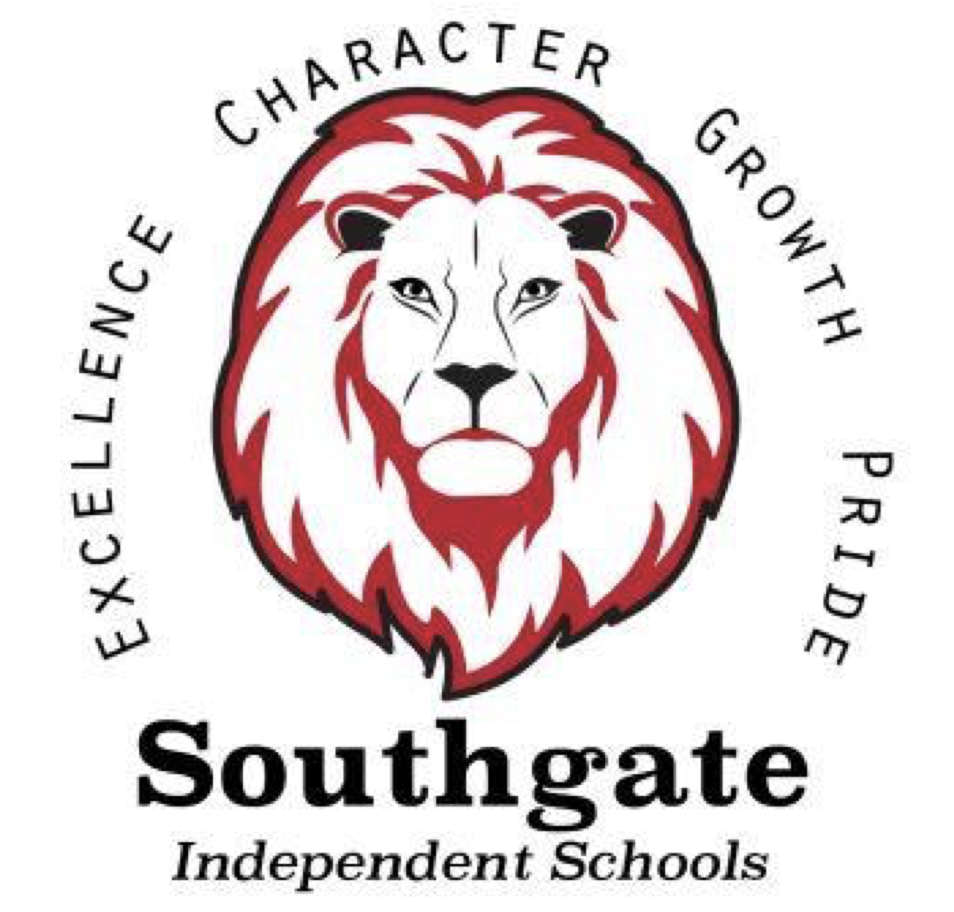 Rationale​School improvement efforts are a collaborative process involving multiple stakeholders. Through the improvement planning process, leaders focus on priority needs, funding, and closing achievement gaps among identified subgroups of students. When implemented with fidelity, the Comprehensive School Improvement Plan (CSIP) cultivates an environment that promotes student growth and achievement. Operational Definitions
Goal: Long-term three to five year targets based on the required school level goals. Elementary/middle schools must have goals for proficiency, separate academic indicator, achievement gap, and growth. High schools must have goals for proficiency, separate academic indicator, achievement gap, graduation rate, and transition readiness. Long-term targets should be informed by The Needs Assessment for Schools.Objective: Short-term target to be attained by the end of the current academic year. There can be multiple objectives for each goal. Strategy: An approach to systematically address the process, practice, or condition that the school will focus its efforts upon in order to reach its goals or objectives. There can be multiple strategies for each objective.  The strategy can be based upon Kentucky’s six (6) Key Core Work Processes listed below or another established improvement approach (i.e. Six Sigma, Shipley, Baldridge, etc.).Activity: Actionable steps used to deploy the chosen strategy. There can be multiple activities for each strategy. Key Core Work Processes: A series of processes identified by the Kentucky Department of Education that involve the majority of an organization’s workforce and relate to its core competencies. These are the factors that determine an organization’s success and help it prioritize areas for growth. Measure of Success: Criteria that shows the impact of the work. The measures may be quantitative or qualitative but are observable in some way. Progress Monitoring: Process used to assess the implementation of the plan, the rate of improvement, and the effectiveness of the plan. Should include timelines and responsible individuals. Funding: Local, state, or federal funds/grants used to support (or needed to support) the improvement initiative. Requirements for Building an Improvement PlanThere are six (6) required district goals: proficiency, separate academic indicator, achievement gap, graduation rate, growth, and transition readiness.The required school goals include the following:For elementary/middle school, these include: proficiency, separate academic indicator, achievement gap, and, growth.For high school, these include: proficiency, separate academic indicator, achievement gap, graduation rate, and transition readiness.1: Proficiency Goal2: Separate Academic Indicator3: Achievement Gap4: GrowthKCWP 1: Design and Deploy StandardsKCWP 2: Design and Deliver InstructionKCWP 3: Design and Deliver Assessment LiteracyKCWP 4: Review, Analyze and Apply DataKCWP 5: Design, Align and Deliver SupportKCWP 6: Establishing Learning Culture and EnvironmentGOAL 1: By school year 2025, Southgate Public School will improve the reading and math proficiency indicator for students in grades 3-5 and in grades 6-8 to 53%GOAL 1: By school year 2025, Southgate Public School will improve the reading and math proficiency indicator for students in grades 3-5 and in grades 6-8 to 53%GOAL 1: By school year 2025, Southgate Public School will improve the reading and math proficiency indicator for students in grades 3-5 and in grades 6-8 to 53%GOAL 1: By school year 2025, Southgate Public School will improve the reading and math proficiency indicator for students in grades 3-5 and in grades 6-8 to 53%GOAL 1: By school year 2025, Southgate Public School will improve the reading and math proficiency indicator for students in grades 3-5 and in grades 6-8 to 53%GOAL 1: By school year 2025, Southgate Public School will improve the reading and math proficiency indicator for students in grades 3-5 and in grades 6-8 to 53%	Objective	StrategyActivities Measure of SuccessProgress Monitoring FundingObjective 1: Collaborate to increase the reading proficiency indicator for students in grades 3-5 on KSA from 34% to 37% during the 2022-2023 school year.Objective 2: Collaborate to increase the math proficiency indicator for students in grades 3-5 on KSA from 19% to 29% during the 2022-2023 school year.Objective 3: Collaborate to increase the reading proficiency indicator for students in grades 6-8 on KSA from 33% to 37% during the 2022-2023 school year.Objective 4: Collaborate to increase the math proficiency indicator for students in grades 6-8 on KSA from 23% to 27% during the 2022-2023 school year. KCWP1: Design & Deploy StandardsKCWP2: Design & Deliver Instruction KCWP4: Review, Analyze & Apply DataKCWP1: Design & Deploy StandardsKCWP2: Design & Deliver InstructionKCWP3: Design & Deliver Assessment Literacy KCWP4: Review, Analyze & Apply DataKCWP5: Design Align & Deliver SupportKCWP6: Establishing Learning Culture & Environment KCWP1: Design & Deploy StandardsKCWP2: Design & Deliver InstructionKCWP3: Design & Deliver Assessment Literacy KCWP4: Review, Analyze & Apply DataKCWP5: Design Align & Deliver SupportKCWP3: Design & Deliver Assessment LiteracyKCWP4: Review, Analyze & Apply DataKCWP4: Review, Analyze & Apply DataKCWP4: Review, Analyze & Apply DataLesson plans, common assessments, curriculum timelines and utilize PLC time for analyzing instructional plans, documents, and student work. Professional development through NKCES. Weekly lesson plans, classroom observations, common assessments.Common assessmentsStudent work samplesMay, 2023n/aObjective 1: Collaborate to increase the reading proficiency indicator for students in grades 3-5 on KSA from 34% to 37% during the 2022-2023 school year.Objective 2: Collaborate to increase the math proficiency indicator for students in grades 3-5 on KSA from 19% to 29% during the 2022-2023 school year.Objective 3: Collaborate to increase the reading proficiency indicator for students in grades 6-8 on KSA from 33% to 37% during the 2022-2023 school year.Objective 4: Collaborate to increase the math proficiency indicator for students in grades 6-8 on KSA from 23% to 27% during the 2022-2023 school year. KCWP1: Design & Deploy StandardsKCWP2: Design & Deliver Instruction KCWP4: Review, Analyze & Apply DataKCWP1: Design & Deploy StandardsKCWP2: Design & Deliver InstructionKCWP3: Design & Deliver Assessment Literacy KCWP4: Review, Analyze & Apply DataKCWP5: Design Align & Deliver SupportKCWP6: Establishing Learning Culture & Environment KCWP1: Design & Deploy StandardsKCWP2: Design & Deliver InstructionKCWP3: Design & Deliver Assessment Literacy KCWP4: Review, Analyze & Apply DataKCWP5: Design Align & Deliver SupportKCWP3: Design & Deliver Assessment LiteracyKCWP4: Review, Analyze & Apply DataKCWP4: Review, Analyze & Apply DataKCWP4: Review, Analyze & Apply DataMAP Assessment-students will take 3 MAP assessments each year. Teachers will review the MAP data to provide targeted intervention in reading and math. PLC time will be used to collaborate with interventionist to target specific students. Student/Teacher conferences will be conducted for assessment/benchmark goal setting. Longitudinal assessment data for each grade level, classroom observations, lesson plans, etc.  May, 2023SBDMESSER ARPObjective 1: Collaborate to increase the reading proficiency indicator for students in grades 3-5 on KSA from 34% to 37% during the 2022-2023 school year.Objective 2: Collaborate to increase the math proficiency indicator for students in grades 3-5 on KSA from 19% to 29% during the 2022-2023 school year.Objective 3: Collaborate to increase the reading proficiency indicator for students in grades 6-8 on KSA from 33% to 37% during the 2022-2023 school year.Objective 4: Collaborate to increase the math proficiency indicator for students in grades 6-8 on KSA from 23% to 27% during the 2022-2023 school year. KCWP1: Design & Deploy StandardsKCWP2: Design & Deliver Instruction KCWP4: Review, Analyze & Apply DataKCWP1: Design & Deploy StandardsKCWP2: Design & Deliver InstructionKCWP3: Design & Deliver Assessment Literacy KCWP4: Review, Analyze & Apply DataKCWP5: Design Align & Deliver SupportKCWP6: Establishing Learning Culture & Environment KCWP1: Design & Deploy StandardsKCWP2: Design & Deliver InstructionKCWP3: Design & Deliver Assessment Literacy KCWP4: Review, Analyze & Apply DataKCWP5: Design Align & Deliver SupportKCWP3: Design & Deliver Assessment LiteracyKCWP4: Review, Analyze & Apply DataKCWP4: Review, Analyze & Apply DataKCWP4: Review, Analyze & Apply DataProfessional development & PLC’s focused on student data, common assessments and student work samples. Deeper Learning Team present professional learning focused on differentiation. Collaboration with NKCESReading Mastery/Novels grades K-4Read 180 Grades 4-8System 44 Grades 3-5MATH 180 Grades 4-8Edmark Reading Barton Reading Collaboration focused on Artful Reading modules grades K-5Ongoing professional development of reading series – HMH Into Reading and Into LiteratureBarton Program District/Teacher Leader instructional supportImagination Library ages birth-5Little Cub School ages 2-3Maintain One to One school wide Chromebook InitiativeContinue to utilize Google Classroom Grades 3-8Little Cubs and Lions Home LibraryReady! KindergartenMe and My SchoolCarnegie Math CurriculumBook Give-aways (Vending Machine, Book Fair)Art Literacy and Science Fair Events/Parent InvolvementRobotics and Chess Instruction  Innovative Instruction and collaboration with media specialist Google Support SpecialistFull-time Library/Media TeacherReading Counts & Reading Counts IncentivesInstructional AssistantsProfessional Development Tracking SheetsDemonstrate growth on benchmark assessments for each program, progress monitoring, and placement testing.PGP, self-reflections and evaluations.Lesson Plans Common Assessments Student Project/Work SamplesMay, 2023Student DataTeacher SurveysParent surveys IDEA-BDeeper Learning Grant FundsGeneral FundsSBDMTitle IESSESSER ARPAIM Grant FundsTitle IUnited WayPreschool Partnership GrantObjective 1: Collaborate to increase the reading proficiency indicator for students in grades 3-5 on KSA from 34% to 37% during the 2022-2023 school year.Objective 2: Collaborate to increase the math proficiency indicator for students in grades 3-5 on KSA from 19% to 29% during the 2022-2023 school year.Objective 3: Collaborate to increase the reading proficiency indicator for students in grades 6-8 on KSA from 33% to 37% during the 2022-2023 school year.Objective 4: Collaborate to increase the math proficiency indicator for students in grades 6-8 on KSA from 23% to 27% during the 2022-2023 school year. KCWP1: Design & Deploy StandardsKCWP2: Design & Deliver Instruction KCWP4: Review, Analyze & Apply DataKCWP1: Design & Deploy StandardsKCWP2: Design & Deliver InstructionKCWP3: Design & Deliver Assessment Literacy KCWP4: Review, Analyze & Apply DataKCWP5: Design Align & Deliver SupportKCWP6: Establishing Learning Culture & Environment KCWP1: Design & Deploy StandardsKCWP2: Design & Deliver InstructionKCWP3: Design & Deliver Assessment Literacy KCWP4: Review, Analyze & Apply DataKCWP5: Design Align & Deliver SupportKCWP3: Design & Deliver Assessment LiteracyKCWP4: Review, Analyze & Apply DataKCWP4: Review, Analyze & Apply DataKCWP4: Review, Analyze & Apply DataUtilization of Google ClassroomNumber of books checked outReading Counts PointsNumber of students reaching Reading Counts goalsTechnology Support for Staff and StudentsTeacher support to provide differentiated instructionOngoing, 2023ESSER ARPPreschool Partnership GrantObjective 1: Collaborate to increase the reading proficiency indicator for students in grades 3-5 on KSA from 34% to 37% during the 2022-2023 school year.Objective 2: Collaborate to increase the math proficiency indicator for students in grades 3-5 on KSA from 19% to 29% during the 2022-2023 school year.Objective 3: Collaborate to increase the reading proficiency indicator for students in grades 6-8 on KSA from 33% to 37% during the 2022-2023 school year.Objective 4: Collaborate to increase the math proficiency indicator for students in grades 6-8 on KSA from 23% to 27% during the 2022-2023 school year. KCWP1: Design & Deploy StandardsKCWP2: Design & Deliver Instruction KCWP4: Review, Analyze & Apply DataKCWP1: Design & Deploy StandardsKCWP2: Design & Deliver InstructionKCWP3: Design & Deliver Assessment Literacy KCWP4: Review, Analyze & Apply DataKCWP5: Design Align & Deliver SupportKCWP6: Establishing Learning Culture & Environment KCWP1: Design & Deploy StandardsKCWP2: Design & Deliver InstructionKCWP3: Design & Deliver Assessment Literacy KCWP4: Review, Analyze & Apply DataKCWP5: Design Align & Deliver SupportKCWP3: Design & Deliver Assessment LiteracyKCWP4: Review, Analyze & Apply DataKCWP4: Review, Analyze & Apply DataKCWP4: Review, Analyze & Apply DataSummative AssessmentsKSA format assessmentsCommon assessments May, 2023n/aObjective 1: Collaborate to increase the reading proficiency indicator for students in grades 3-5 on KSA from 34% to 37% during the 2022-2023 school year.Objective 2: Collaborate to increase the math proficiency indicator for students in grades 3-5 on KSA from 19% to 29% during the 2022-2023 school year.Objective 3: Collaborate to increase the reading proficiency indicator for students in grades 6-8 on KSA from 33% to 37% during the 2022-2023 school year.Objective 4: Collaborate to increase the math proficiency indicator for students in grades 6-8 on KSA from 23% to 27% during the 2022-2023 school year. KCWP1: Design & Deploy StandardsKCWP2: Design & Deliver Instruction KCWP4: Review, Analyze & Apply DataKCWP1: Design & Deploy StandardsKCWP2: Design & Deliver InstructionKCWP3: Design & Deliver Assessment Literacy KCWP4: Review, Analyze & Apply DataKCWP5: Design Align & Deliver SupportKCWP6: Establishing Learning Culture & Environment KCWP1: Design & Deploy StandardsKCWP2: Design & Deliver InstructionKCWP3: Design & Deliver Assessment Literacy KCWP4: Review, Analyze & Apply DataKCWP5: Design Align & Deliver SupportKCWP3: Design & Deliver Assessment LiteracyKCWP4: Review, Analyze & Apply DataKCWP4: Review, Analyze & Apply DataKCWP4: Review, Analyze & Apply DataGOAL 2: By the spring of 2025, Southgate Public School will improve the Separate Indicator score from 30% to 45% in grades 3-5 and from 40% to 55% in grades 6-8.GOAL 2: By the spring of 2025, Southgate Public School will improve the Separate Indicator score from 30% to 45% in grades 3-5 and from 40% to 55% in grades 6-8.GOAL 2: By the spring of 2025, Southgate Public School will improve the Separate Indicator score from 30% to 45% in grades 3-5 and from 40% to 55% in grades 6-8.GOAL 2: By the spring of 2025, Southgate Public School will improve the Separate Indicator score from 30% to 45% in grades 3-5 and from 40% to 55% in grades 6-8.GOAL 2: By the spring of 2025, Southgate Public School will improve the Separate Indicator score from 30% to 45% in grades 3-5 and from 40% to 55% in grades 6-8.GOAL 2: By the spring of 2025, Southgate Public School will improve the Separate Indicator score from 30% to 45% in grades 3-5 and from 40% to 55% in grades 6-8.ObjectiveStrategyActivitiesMeasure of SuccessProgress MonitoringFundingObjective 1a: WritingCollaborate to increase the fifth grade writing index scores from 36% to 40% during the 2022-2023 school year.Objective 1b: WritingCollaborate to increase the eighth grade writing index scores from 44% to 47.1% during the 2022-2023 school year.Objective 2a: Social StudiesCollaborate to increase the fifth-grade social studies index scores from 31% to 37% during the 2022-2023 school year. Objective 2b: Social StudiesCollaborate to increase the eighth-grade social studies index scores from 48% to 53% during the 2022-2023 school year. Objective 3a: ScienceCollaborate to increase the fourth-grade science index scores from 23% to 28% during the 2022-2023 school year.Objective 3b: ScienceCollaborate to increase the seventh-grade science index scores from 28% to 33% during the 2022-2023 school year.KCWP2: Design & Deliver InstructionKCWP1: Design & Deploy StandardsKCWP2: Design & Deliver InstructionKCWP6: Establishing Learning Culture & EnvironmentKCWP1: Design & Deploy StandardsKCWP2: Design & Deliver InstructionKCWP1: Design & Deploy StandardsKCWP5: Design, Align & Deliver SupportKCWP5: Design Align & Deliver SupportCWP2: Design & Deliver InstructionKCWP3: Design & Deliver Assessment LiteracyKCWP6: Establishing Learning Culture & EnvironmentImplementation and refinement of district writing plan and continuum – K-8 will incorporate On-Demand Writing componentsProfessional Development and HMH Writing CurriculumInstructional strategies including live scoring, writing coaching, state released items, state scored rubrics, scrimmage testing.Collaboration/PLCs for On-Demand writingDifferentiated small group instruction in Tier IDeeper Learning Team collaboration focused on differentiation. Daily lessons STEMscopes Professional Development and implementationImplementation of Mystery Science to support instruction to teach science standardsCurriculum Timelines will reflect writing standards and writing continuum will reflect writing components K-8Lesson Plans including writing instruction Student work samples Writing focused PLCs School-wide KSA like assessmentsPLC AgendasTeacher EvaluationsMay, 2023May, 2023May, 2023May, 2023May, 2023May, 2023May, 2023May, 2023   Title IIESSER ARPDeeper Learning Grant  FundsGeneral FundsSBDM fundsObjective 1a: WritingCollaborate to increase the fifth grade writing index scores from 36% to 40% during the 2022-2023 school year.Objective 1b: WritingCollaborate to increase the eighth grade writing index scores from 44% to 47.1% during the 2022-2023 school year.Objective 2a: Social StudiesCollaborate to increase the fifth-grade social studies index scores from 31% to 37% during the 2022-2023 school year. Objective 2b: Social StudiesCollaborate to increase the eighth-grade social studies index scores from 48% to 53% during the 2022-2023 school year. Objective 3a: ScienceCollaborate to increase the fourth-grade science index scores from 23% to 28% during the 2022-2023 school year.Objective 3b: ScienceCollaborate to increase the seventh-grade science index scores from 28% to 33% during the 2022-2023 school year.KCWP2: Design & Deliver InstructionKCWP1: Design & Deploy StandardsKCWP2: Design & Deliver InstructionKCWP6: Establishing Learning Culture & EnvironmentKCWP1: Design & Deploy StandardsKCWP2: Design & Deliver InstructionKCWP1: Design & Deploy StandardsKCWP5: Design, Align & Deliver SupportKCWP5: Design Align & Deliver SupportCWP2: Design & Deliver InstructionKCWP3: Design & Deliver Assessment LiteracyKCWP6: Establishing Learning Culture & EnvironmentGOAL 3: By the year 2025, Southgate Public School will increase the gap rate of students with disabilities in grades 3 – 5 and grades 6 – 8 from 23% to 40%. GOAL 3: By the year 2025, Southgate Public School will increase the gap rate of students with disabilities in grades 3 – 5 and grades 6 – 8 from 23% to 40%. GOAL 3: By the year 2025, Southgate Public School will increase the gap rate of students with disabilities in grades 3 – 5 and grades 6 – 8 from 23% to 40%. GOAL 3: By the year 2025, Southgate Public School will increase the gap rate of students with disabilities in grades 3 – 5 and grades 6 – 8 from 23% to 40%. GOAL 3: By the year 2025, Southgate Public School will increase the gap rate of students with disabilities in grades 3 – 5 and grades 6 – 8 from 23% to 40%. GOAL 3: By the year 2025, Southgate Public School will increase the gap rate of students with disabilities in grades 3 – 5 and grades 6 – 8 from 23% to 40%. 	Objective	StrategyActivities Measure of SuccessProgress Monitoring FundingObjective 1a: Collaborate to increase the gap rate of students with disabilities in grades 3 – 5 and grades 6 – 8 from 23% to 35% during the 2022-2023 school year. KCWP2: Design & Deliver InstructionKCWP4: Review, Analyze & Apply Data Identify students scoring below grade level and refer for remediation in ESS, Electives, RTI Implement small group and differentiation stations in Tier I instructionDeeper Learning Team Collaboration focused on differentiation.MAP and KSA Scores Progress Data Ongoing, 2023IDEA BESSER ARPDeeper Learning Grant Funds Objective 1a: Collaborate to increase the gap rate of students with disabilities in grades 3 – 5 and grades 6 – 8 from 23% to 35% during the 2022-2023 school year. KCWP1: Design & Deploy StandardsKCWP2: Design & Deliver InstructionKCWP3: Design & Deliver Assessment Literacy KCWP4: Review, Analyze & Apply DataKCWP5: Design Align & Deliver SupportKCWP6: Establishing Learning Culture & Environment NKCES Co-Op/virtual  professional development and ongoing educational opportunities Utilizing KDE released items and scoring rubrics to drive instructionContinue utilizing Families in Transition/Homeless coordinatorArt, Literacy and Science Fair Events/Parent InvolvementSummer Learning ProgramInstructional AssistantsPositive Behavior Intervention System (PBIS)Certified evaluations documentation PD tracking sheet Completion Certificate Staff presentation Lesson plansCoordinator Schedule School Schedule  Weekly News email Attendance Participation/Sign-inDistrict Calendar of events School Website May, 2023ESSER ARPTitle II fundsMcKinney-Vento federal grant fundsIDEA-BActivity FundsGeneral FundsObjective 1a: Collaborate to increase the gap rate of students with disabilities in grades 3 – 5 and grades 6 – 8 from 23% to 35% during the 2022-2023 school year. KCWP6: Establishing Learning Culture & EnvironmentReadyfestOptimist Club Oratorical Contest City Council Youth Appreciation NightSEL – Positive Action Curriculum (Preschool – Grade 8)Implement schoolwide expectations/PBISPBIS StoreSouthgate Community Outreach- Fire Department fundraiser Event (known as the Southgate Block Party) Southgate sets up a tent/booth and provides information for Preschool Generate positive PR for the districtDistrict websiteSocial Media PostsWeekly emailsBuilding signageArticles in local media outletsDistrict highlight videosSuperintendent all-callsSchool Schedule  Weekly news email Attendance/Sign-inDistrict Calendar of eventsSchool WebsiteStudent participation Social Media PostsAugust, 2023May, 2023General FundsActivity FundsTitle IV Positive Action GrantObjective 1a: Collaborate to increase the gap rate of students with disabilities in grades 3 – 5 and grades 6 – 8 from 23% to 35% during the 2022-2023 school year. KCWP6: Establishing Learning Culture & EnvironmentPLCs focused on students in poverty literature and research. Staff Discussion and ParticipationMay, 2023Title IIGOAL 4: By the spring of 2025, 50% of students will meet or exceed benchmark on the MAP Reading and Math Assessment.GOAL 4: By the spring of 2025, 50% of students will meet or exceed benchmark on the MAP Reading and Math Assessment.GOAL 4: By the spring of 2025, 50% of students will meet or exceed benchmark on the MAP Reading and Math Assessment.GOAL 4: By the spring of 2025, 50% of students will meet or exceed benchmark on the MAP Reading and Math Assessment.GOAL 4: By the spring of 2025, 50% of students will meet or exceed benchmark on the MAP Reading and Math Assessment.GOAL 4: By the spring of 2025, 50% of students will meet or exceed benchmark on the MAP Reading and Math Assessment.	Objective	StrategyActivities Measure of SuccessProgress Monitoring FundingObjective 1: Collaborate to increase the percentage of students scoring at or above benchmark on the MAP assessment from 33% in reading to 43% and from 23% in math to 33% during the 2023 – 2024 school year.  KCWP1: Design & Deploy StandardsKCWP2: Design & Deliver InstructionKCWP3: Design & Deliver Assessment Literacy KCWP4: Review, Analyze & Apply DataKCWP5: Design Align & Deliver SupportKCWP6: Establishing Learning Culture & Environment Intervention GroupsResource and collaborative pulloutILPs based on MAP scoresMAP Data Common Assessments April, 2023January, 2023SBDM Objective 1: Collaborate to increase the percentage of students scoring at or above benchmark on the MAP assessment from 33% in reading to 43% and from 23% in math to 33% during the 2023 – 2024 school year.  KCWP1: Design & Deploy StandardsKCWP2: Design & Deliver InstructionKCWP3: Design & Deliver Assessment Literacy KCWP4: Review, Analyze & Apply DataKCWP5: Design Align & Deliver SupportKCWP6: Establishing Learning Culture & Environment Curriculum mapping/timelines, lesson plans, learning targets to drive instruction, formative and summative common assessments.MAP Assessment-students will take 2 to 3 MAP/diagnostic assessments each year. Teachers will review the MAP/diagnostic data to provide targeted intervention in reading and math.Deeper Learning Team Collaboration HMH Curriculum Artful Reading grades K-5 module implementation Imagination Library-ages birth-5READY for Kindergarten Little Cub School ages 2-3 Completed lessons, classroom observations, Coach PGP goals, K-PREP format assessments,Longitudinal MAP data for each grade level, classroom observations, lesson plans, etc.Student and staff AttendanceDemonstrate growth on benchmark assessments for each program, progress monitoring, and placement testing.PGPs and Self ReflectionsEvaluationsKSA format assessmentsOngoing General FundSBDM FundsTitle IIDeeper Learning Grant FundsARP ESSERGOAL 5: Increase student success through utilizing high quality interventions and strategies for engagement as evidenced by a decrease in behavior referrals in IC and flagged Terrace Metrics surveys. GOAL 5: Increase student success through utilizing high quality interventions and strategies for engagement as evidenced by a decrease in behavior referrals in IC and flagged Terrace Metrics surveys. GOAL 5: Increase student success through utilizing high quality interventions and strategies for engagement as evidenced by a decrease in behavior referrals in IC and flagged Terrace Metrics surveys. GOAL 5: Increase student success through utilizing high quality interventions and strategies for engagement as evidenced by a decrease in behavior referrals in IC and flagged Terrace Metrics surveys. GOAL 5: Increase student success through utilizing high quality interventions and strategies for engagement as evidenced by a decrease in behavior referrals in IC and flagged Terrace Metrics surveys. GOAL 5: Increase student success through utilizing high quality interventions and strategies for engagement as evidenced by a decrease in behavior referrals in IC and flagged Terrace Metrics surveys. 	Objective	StrategyActivities Measure of SuccessProgress Monitoring FundingObjective 1: Decrease out of class time due to behaviors that are impeding the learning of self and others.KCWP2: Design & Deliver InstructionKCWP4: Review, Analyze & Apply DataKCWP5: Design Align & Deliver SupportKCWP6: Establishing Learning Culture & Environment Continue to implement school wide expectations through PBIS. PBIS Store Positive Action Curriculum P-8Conscious Discipline (Preschool) Ongoing staff professional learning for de-escalation strategies and effective classroom management strategiesCPI- Professional LearningSchool Based Counseling PBIS Coordinator/social/lunch groups Continue utilizing Families in Transition/Homeless coordinatorDocumentation of school wide expectations – Setting Matrix and Activity MatrixPBIS expectation student example videos. Staff feedback on effectiveness of PLC focused on discipline Families in transitions surveyPercentage of office referrals in Infinite Campus (IC)Positive Action Survey Terrace Metrics Results Number of students participating in school-based counseling will improveTitle IIPositive Action Grant FundsPreschool Partnership Grant Medicaid Billing McKinney-Vento federal grant fundsObjective 1: Decrease out of class time due to behaviors that are impeding the learning of self and others.KCWP2: Design & Deliver InstructionKCWP4: Review, Analyze & Apply DataKCWP5: Design Align & Deliver SupportKCWP6: Establishing Learning Culture & Environment PLCs focused on students in poverty literature and research. Trauma Informed Care Training – Focus on increasing engagement and de-escalation strategiesStaff discussions and participation PLC exit slips/Google FormsPLC Agenda & MinutesPercentage of office referrals in Infinite Campus (IC)Title II IDEA Preschool Partnership Grant Objective 2: Increase in MAP scores for grades K-8.KCWP1: Design & Deploy StandardsKCWP2: Design & Deliver InstructionKCWP3: Design & Deliver Assessment Literacy KCWP4: Review, Analyze & Apply DataKCWP5: Design Align & Deliver SupportKCWP6: Establishing Learning Culture & Environment Goal Setting for the reading and math MAP assessmentCommunication with familiesTransition to complete MAP testing on Chromebooks Students showing progress toward meeting their goalsDocumentation - emails to families and All-CallsMAP Data Analysis – Percentage of students having made progress toward meeting their goals or have met their goalsNA